How to Pair Your FOB to Your MCOMPASS Tablet!Click the Start button then click the little gear symbol (Settings)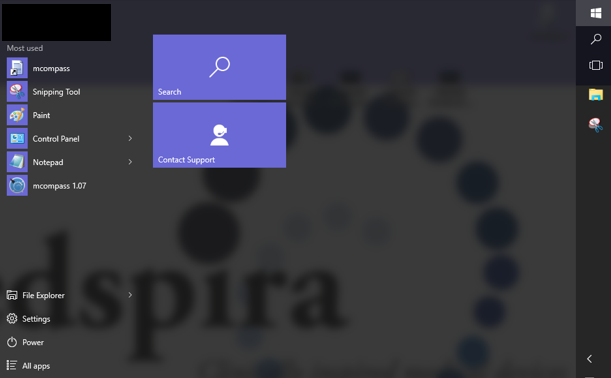 Click into Devices then go to Bluetooth and be sure to turn the fob on for discovery.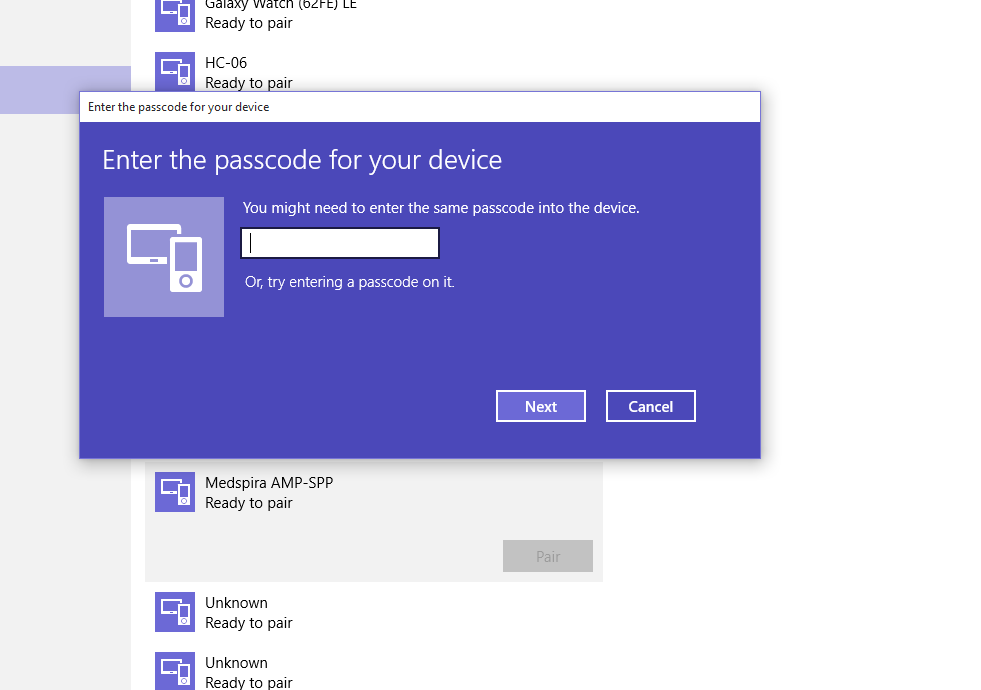 Look for Medspira AMP-SPP or Amped Up and click on the Fob name and enter “1234”Before navigating out of the Bluetooth options click the “More Bluetooth Options” at the bottom of the page.It will pop up a window for Bluetooth options and then click into COM Ports (Note the outgoing COM port #). You can close the setting window and then navigate to the mcompass software. Click on Administrator, then Bluetooth and use the arrows to get to the com # from Bluetooth settings. Lastly, click connection test and you should see “Bluetooth connection established”